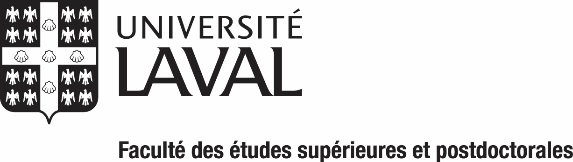 Autorisation de rédiger dans une
 langue autre que le françaisL’Université Laval étant un établissement de langue française, le Règlement des études (article 93) exige que le mémoire de maîtrise ou la thèse de doctorat soit rédigé en français. Toutefois, la direction de programme peut autoriser la rédaction dans une autre langue. L’étudiant qui croit devoir rédiger son mémoire ou sa thèse, en tout ou en partie, dans une langue autre que le français doit indiquer son intention avant d’en commencer la rédaction. À cette fin, la requête doit être préalablement motivée sur le présent formulaire et approuvée par le directeur de recherche. Il appartient ensuite à la direction de programme d’autoriser une telle rédaction (Règlement des études, article 54), conformément aux règles établies par le comité de programme. Si l’autorisation est accordée, le directeur de programme signe à son tour le présent formulaire. Pour toute information complémentaire, consultez la rubrique « mémoire et thèse » sur le site www.fesp.ulaval.ca. A - CoordonnéesB - Recommandation du directeur de recherche C - Approbation de la direction de programme Veuillez transmettre ce formulaire dûment rempli et signé à la Faculté des études supérieures et postdoctorales au moment du dépôt initial. Faculté des études supérieures et postdoctoralesPavillon Jean-Charles-Bonenfant2345, allée des BibliothèquesLocal 3445Québec (Québec) G1V 0A6CANADATélécopieur : 418 656-3691PRÉNOM ET NOM DE L’ÉTUDIANTN° DE DOSSIERNOM DU PROGRAMMENOM DU PROGRAMMEJe recommande que l’étudiant dont le nom apparaît ci-dessus soit autorisé à rédiger son mémoire ou sa thèse en langue _____________________________________ en entier ou en partie. Je recommande que l’étudiant dont le nom apparaît ci-dessus soit autorisé à rédiger son mémoire ou sa thèse en langue _____________________________________ en entier ou en partie. Justification :Justification :Date Signature Date Signature 